Бланк заданий Всероссийской викторины для дошкольников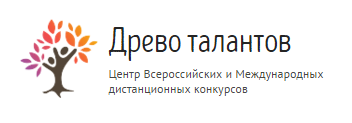 «Мои первые сказки».1. Распечатайте (размножьте) бланк с заданиями по количеству участников.2. Заполните анкетные данные.3. Прочитайте ребёнку текст задания.4. Запишите ответы.Анкетные данные:Фамилия, имя участника:Вопросы к викторине:Из чего был испечен Колобок? 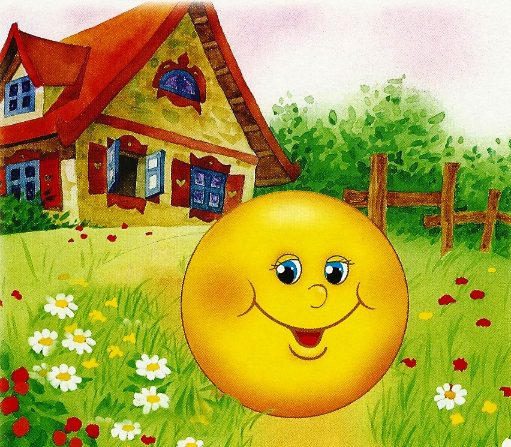 А. ГлинаБ. ПластилинВ. МукаЧто первым делом сделал Колобок?А. Обнял бабкуБ. УкатилсяВ. Обнял дедаКто первым встретил Колобка?А. ЛисаБ. МедведьВ. ЗаяцКак Колобок отвлекал зверей? А. Пел песнюБ. ТанцевалВ. Рассказывал анекдотыКак звали Курочку?А. ЦыпаБ. РябаВ. КокоКакое яичко снесла Курочка?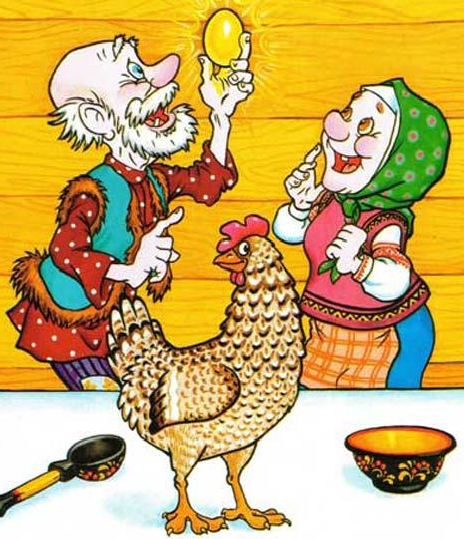 А. ЗолотоеБ. СеребряноеВ. МедноеКто разбил яичко?А. ДедБ. БабкаВ. МышкаКто посадил репку?А. ДедБ. БабкаВ. ЖучкаКто не помогал тянуть репку?А. МышкаБ. МашкаВ. Мишка Сколько всего участников тянуло репку?А. 4Б. 5В. 6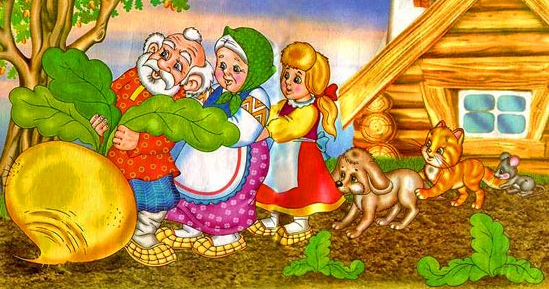 Ответы:1.В, 2. Б, 3. В, 4. А, 5. Б, 6. А, 7. В, 8. А, 9. В, 10. В. Количество набранных баллов______ (1 верный ответ = 1 балл, всего 10 баллов)Место ____________________Внимание! Баллы подсчитывает и определяет место педагог (воспитатель)-организатор!10-9 баллов - 1 место8-7 баллов - 2 место  6-5 балла - 3 местоменее 5 баллов - участникБланк с ответами на вопросы на сайт не отправляется